【学内単独会社説明会ポスター作成についてお願い】ポスター作成の際、開催日時等の情報と合わせて以下の事について記載していただきますようお願いします。○表題　…　 参加対象が2025卒の学生である場合、2024年3月上旬までに開催予定の説明会は就職活動解禁の2024年3月1日より以前から学生に周知いたしますので、表題を「単独企業研究会」に変更して明記して下さい。○予約方法　…　 キャリア支援係で事前予約受付をご希望の際は見本(２ページ)の案内文と2つのQRコード画像を記載して下さい。企業様で受付をされる際はご利用になる受付サイトやホームページについて記載をお願いいたします。※オンライン開催かつキャリア支援係で事前予約を希望する場合、当日参加用URLをポスターには記載せず、キャリア支援係宛てにメールにてご送付下さい。予約した学生にキャリア支援係から改めて送付いたします。その他不明点等がございましたら下記連絡先までお問い合わせ下さい。TEL：0985－58－7141Mail：syusyoku@of.miyazaki-u.ac.jp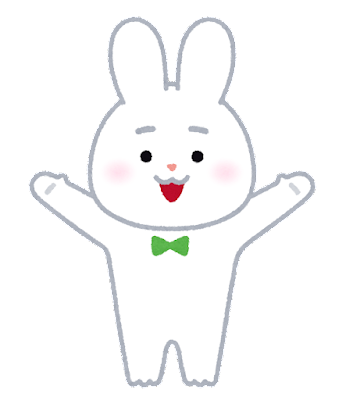 【会社概要】日　　程２０２３年 ４月３日（月）時　　間８：１５ ～ １７：１５場　　所３３０記念交流会館コンベンションルーム予約締切４／３（月）まで予約方法2つのサイトで受け付けています！以下どちらかのQRコードよりお申し込み下さい↓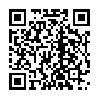 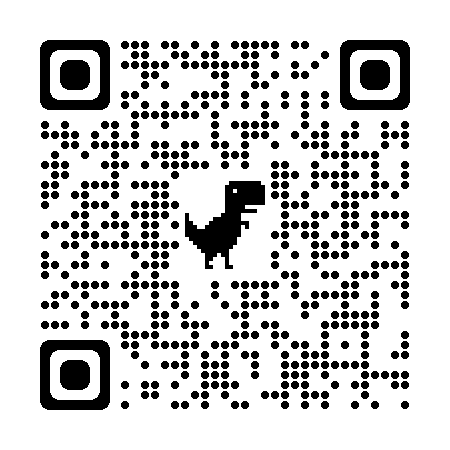 〈Web Class〉　　〈キャリタスUC〉対象学年対象学部